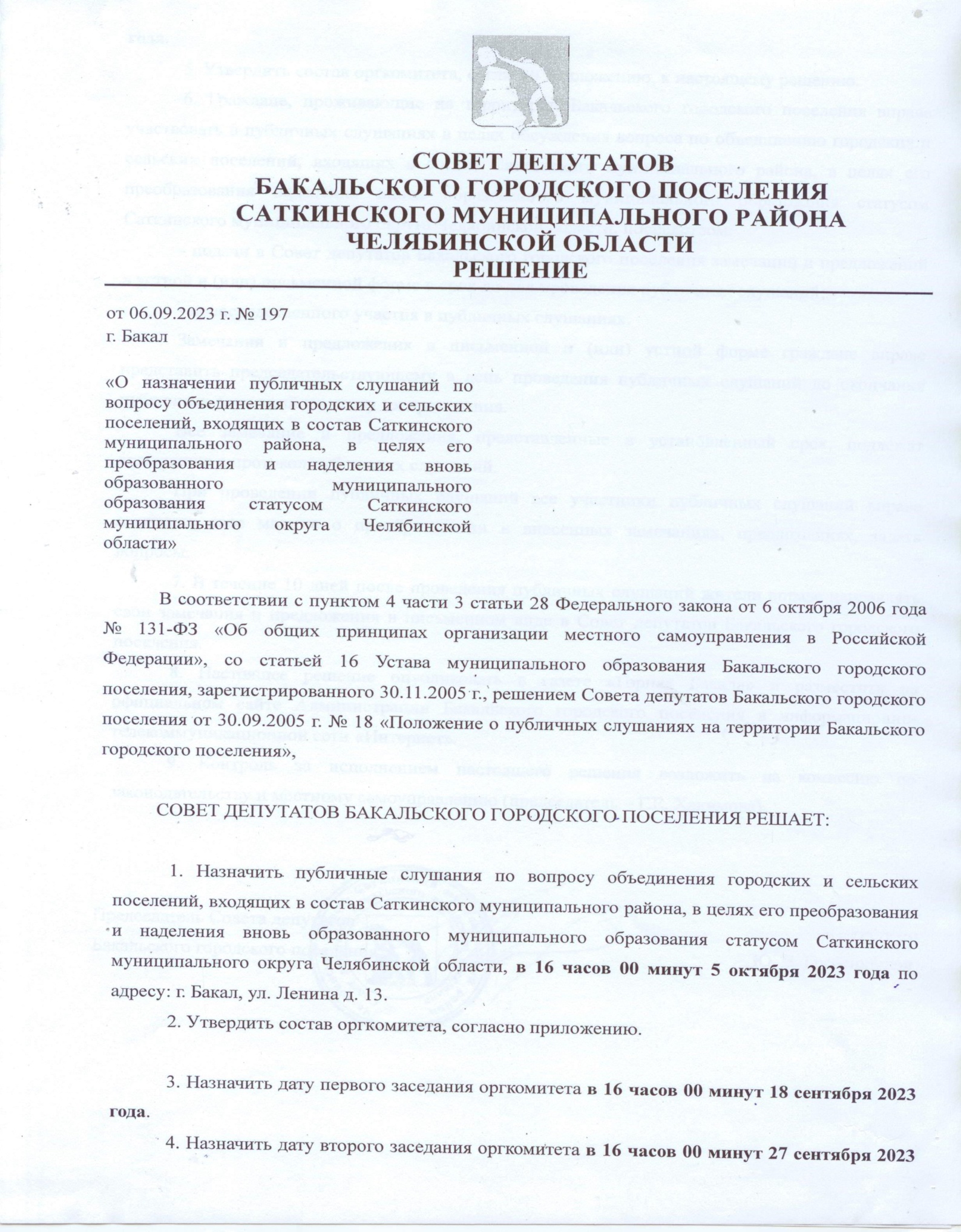 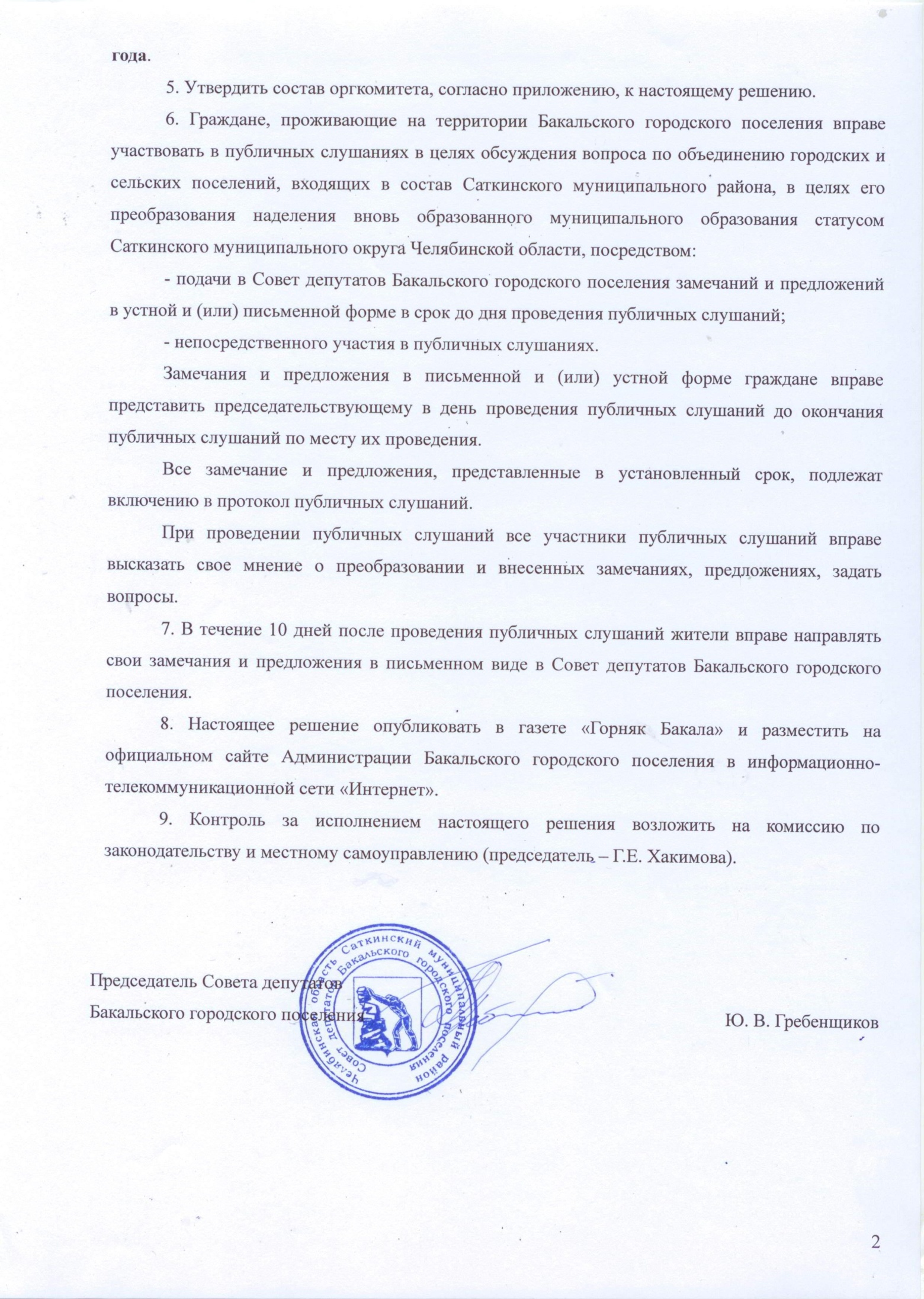 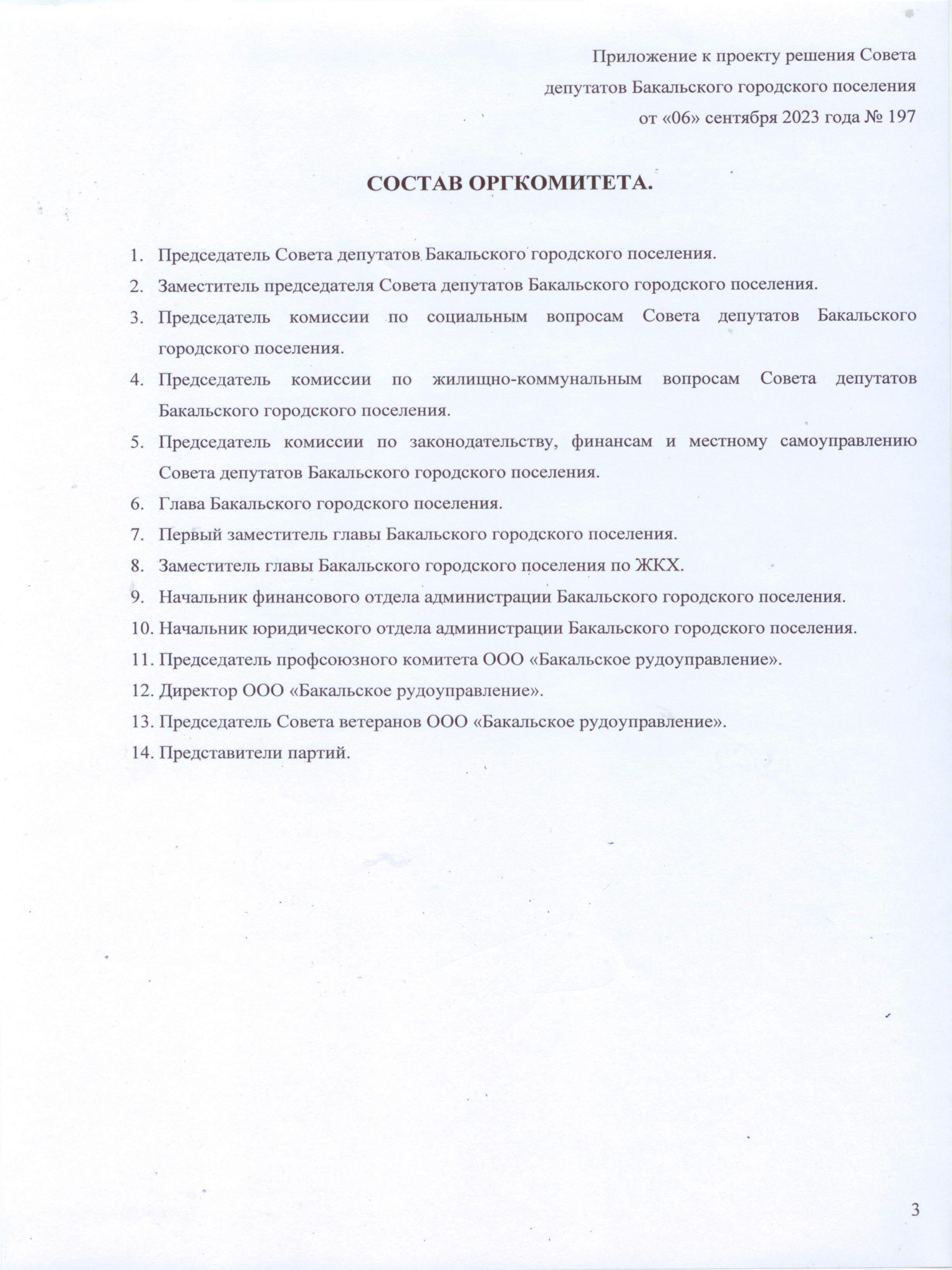 ПроектСОВЕТ ДЕПУТАТОВБАКАЛЬСКОГО ГОРОДСКОГО ПОСЕЛЕНИЯСАТКИНСКОГО МУНИЦИПАЛЬНОГО РАЙОНА ЧЕЛЯБИНСКОЙ ОБЛАСТИРЕШЕНИЕот ______________________ №__________г. БакалО выражении согласия на объединение городских и сельских поселений, входящих в состав Саткинского муниципального района, в целях его преобразования и последующего  наделения вновь образованного муниципального образования статусом Саткинского муниципального округа Челябинской областиВ соответствии со статьей 13 Федерального закона  от 6 октября 2006 года № 131-ФЗ «Об общих принципах организации местного самоуправления  в Российской Федерации», Уставом Бакальского городского поселения и принимая во внимание результаты публичных слушаний, которые прошли _____________ 2023 года, СОВЕТ ДЕПУТАТОВ БАКАЛЬСКОГО  ГОРОДСКОГО ПОСЕЛЕНИЯ  РЕШАЕТ:1. Выразить согласие на объединение Айлинского сельского поселения, Бакальского городского поселения, Бердяушского городского поселения, Межевого городского поселения, Саткинского городского поселения, Сулеинского городского поселения, Романовского сельского поселения, входящих в состав Саткинского муниципального района, в целях его преобразования и последующего наделения вновь образованного муниципального образования статусом Саткинского муниципального округа Челябинской области.2. Настоящее решение направить в Собрание депутатов Саткинского муниципального района.3. Настоящее решение опубликовать в газете «Саткинский рабочий» и разместить на официальном сайте Администрации Бакальского городского поселения в информационно-телекоммуникационной сети «Интернет».4. Контроль за исполнением настоящего решения возложить на себяПредседатель Совета депутатов Бакальского городского поселения                                                                   Ю.В. Гребенщиков